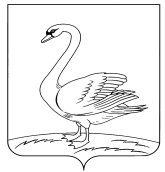 П  О  С  Т  А  Н  О  В  Л  Е  Н  И  ЕАДМИНИСТРАЦИИЛЕБЕДЯНСКОГО МУНИЦИПАЛЬНОГО РАЙОНАЛИПЕЦКОЙ ОБЛАСТИ РОССИЙСКОЙ ФЕДЕРАЦИИ_________________                      г. Лебедянь	                        	№ О внесении изменений в постановление администрацииЛебедянского муниципального района от 09.12.2014 г. № 1884 «Об утверждении Административного регламента предоставления государственной услуги «Компенсационные выплаты за содержание ребенка в образовательной организации, реализующей основную общеобразовательную программу дошкольного образования» в Лебедянском муниципальном районе»	В соответствии с Федеральным законом от 27.07.2010 г. № 210-ФЗ «Об организации предоставления государственных и муниципальных услуг», на основании внедрения в работу Единой государственной информационной системы социального обеспечения (ЕГИССО) администрация Лебедянского муниципального района ПОСТАНОВЛЯЕТ:Внести в постановление администрации Лебедянского муниципального района от  09.12.2014 г. № 1884 «Об утверждении административного регламента  предоставления государственной   услуги  «Компенсационные выплаты за содержание ребенка в образовательной организации, реализующей основную общеобразовательную программу дошкольного образования» в Лебедянском муниципальном районе» (далее постановление)  следующие изменения: 1.В приложении к постановлению «Административный регламент опредоставлении государственной услуги «Компенсационные выплаты за содержание ребенка в образовательной организации, реализующей основную общеобразовательную программу дошкольного образования» в Лебедянском муниципальном районе» (далее Регламент):1.1. Пункт 2.6 Регламента дополнить третьим абзацем следующего  содержания: «СНИЛС ребенка (детей), СНИЛС родителя (законного представителя), номер лицевого счета, имеющегося или вновь открытого в кредитной организации, заявителя. Для предоставления Услуги в электронном виде на портале ЕПГУ, документы прикрепляются в сканированном виде в формате «pdf»».1.2. Главу  5 Регламента изложить в  новой редакции:«5.1. Информация для заявителя о его праве на досудебное (внесудебное) обжалование действий (бездействия) и решений, принятых (осуществляемых) в ходе предоставления Услуги.Заявитель имеет право на досудебное (внесудебное) обжалование действий (бездействия) и решений, принятых (осуществляемых) должностными лицами Учреждения и (или) отдела образования.5.2. Заявитель может обратиться с жалобой, в том числе в следующих случаях:1) нарушение срока регистрации запроса о предоставлении Услуги;2) нарушение срока предоставления Услуги;3)требование у заявителя документов, не предусмотренных нормативными правовыми актами Российской Федерации, нормативными правовыми актами субъектов Российской Федерации для предоставления Услуги;4) отказ в приеме документов у заявителя, предоставление которых предусмотрено нормативными правовыми актами Российской Федерации, нормативными правовыми актами субъектов Российской Федерации для предоставления Услуги;5) отказ в предоставлении Услуги, если основания отказа не предусмотрены федеральными законами и принятыми в соответствии с ними иными нормативными правовыми актами Российской Федерации, законами и иными нормативными правовыми актами субъектов Российской Федерации;6) затребование с заявителя при предоставлении Услуги платы, не предусмотренной нормативными правовыми актами Российской Федерации, нормативными правовыми актами субъектов Российской Федерации;7) отказ органа, предоставляющего Услугу, или должностного лица органа, предоставляющего Услугу, в исправлении допущенных ими опечаток и ошибок в выданных в результате предоставления Услуги документах либо нарушение установленного срока таких исправлений;8) нарушение срока или порядка выдачи документов по результатам предоставления Услуги;9) приостановление предоставления Услуги, если основания приостановления не предусмотрены федеральными законами и принятыми в соответствии с ними иными нормативными правовыми актами Российской Федерации, законами и иными нормативными правовыми актами субъектов Российской Федерации. 5.3. Органы и должностные лица, которым может быть направлена жалоба.Заявители вправе подать жалобу на действия или бездействие должностных лиц начальнику отдела образования администрации Лебедянского муниципального района, главе администрации Лебедянского муниципального района, начальнику управления образования и науки Липецкой области.5.4. Жалоба подается в письменной форме на бумажном носителе, в электронной форме в орган, предоставляющий Услугу.Жалоба на решения и действия (бездействие) руководителя органа, предоставляющего Услугу, подаются в вышестоящий орган (при его наличии) либо в случае его отсутствия рассматриваются непосредственно руководителем органа, предоставляющего Услугу. Жалоба на решения и действия (бездействие) органа, предоставляющего Услугу, должностного лица органа, предоставляющего Услугу, руководителя органа, предоставляющего Услугу, может быть направлена по почте, с использованием информационно-телекоммуникационной сети "Интернет", официального сайта учреждения образования  или отдела образования, Единого портала государственных услуг, Регионально портала государственных и муниципальных услуг Липецкой области, а также может быть принята при личном приеме заявителя.        Особенности подачи и рассмотрения жалоб на решения и действия (бездействие) органа, предоставляющего Услугу и их должностных лиц, предусмотрены федеральными законами и принятыми в соответствии с ними иными нормативными правовыми актами Российской Федерации, законами и иными нормативными правовыми актами субъектов Российской Федерации.      5.5.  Жалоба должна содержать:1) наименование органа, предоставляющего Услугу, должностного лица органа, предоставляющего Услугу, его руководителя и (или) работника, решения и действия (бездействие) которых обжалуются;2) фамилию, имя, отчество (последнее - при наличии), сведения о месте жительства заявителя - физического лица либо наименование, сведения о месте нахождения заявителя - юридического лица, а также номер (номера) контактного телефона, адрес (адреса) электронной почты (при наличии) и почтовый адрес, по которым должен быть направлен ответ заявителю;3) сведения об обжалуемых решениях и действиях (бездействии) органа, предоставляющего Услугу, должностного лица органа, предоставляющего Услугу;4) доводы, на основании которых заявитель не согласен с решением и действием (бездействием) органа, предоставляющего Услугу, должностного лица органа, предоставляющего Услугу. Заявителем могут быть представлены документы (при наличии), подтверждающие доводы заявителя, либо их копии.5.6. Поступившая жалоба подлежит рассмотрению должностным лицом, наделенным полномочиями по рассмотрению жалоб в течение пятнадцати рабочих дней со дня ее регистрации, а в случае обжалования отказа органа, предоставляющего Услугу, в приеме документов у заявителя либо в исправлении допущенных опечаток и ошибок или в случае обжалования нарушения установленного срока таких исправлений - в течение пяти рабочих дней со дня ее регистрации.   5.7. Основания для приостановления рассмотрения жалобы не предусмотрены.5.8. Ответ на жалобу (претензию) не дается в следующих случаях:- в жалобе не указана фамилия гражданина, направившего жалобу, и почтовый адрес, по которому должен быть направлен ответ;- в жалобе, поступившей в форме электронного документа, не указаны фамилия либо имя заявителя и адрес электронной почты;- в жалобе содержатся нецензурные либо оскорбительные выражения, угрозы жизни, здоровью и имуществу должностного лица, а также членов его семьи (жалоба остается без рассмотрения, при этом заявителю сообщается о недопустимости злоупотребления правом);- текст жалобы не поддается прочтению (ответ на жалобу не дается, она не подлежит направлению на рассмотрение, о чем сообщается заявителю, если его фамилия и почтовый адрес поддаются прочтению);- если в письменном обращении заявителя содержится вопрос, на который ему многократно давались письменные ответы по существу в связи с ранее направляемыми обращениями, и при этом в обращении не приводятся новые доводы или обстоятельства;- если ответ по существу поставленного в обращении вопроса не может быть дан без разглашения сведений, составляющих государственную или иную охраняемую федеральным законом тайну;- рассмотрение данной жалобы судом и наличие вынесенного судебного решения по ней.5.9. По результатам рассмотрения жалобы принимается одно из следующих решений:1) жалоба удовлетворяется, в том числе в форме отмены принятого решения, исправления допущенных опечаток и ошибок в выданных в результате предоставления Услуги документах;2) в удовлетворении жалобы отказывается.5.10. Не позднее дня, следующего за днем принятия решения, по результатам рассмотрения жалобы заявителю в письменной форме и по желанию заявителя в электронной форме направляется мотивированный ответ о результатах рассмотрения жалобы.Ответ о результатах рассмотрения жалобы должен содержать следующую информацию:- наименование органа, предоставляющего Услугу, рассмотревшего жалобу, должность, фамилия, имя, отчество (последнее - при наличии) его должностного лица, принявшего решение по жалобе;- номер, дата, место принятия решения, включая сведения о должностном лице, решение или действие (бездействие) которого обжалуется;- фамилия, имя, отчество (последнее - при наличии) или наименование заявителя;- основания для принятия решения по жалобе;- принятое по жалобе решение;- в случае, если жалоба признана обоснованной, - сроки устранения выявленных нарушений, в том числе срок предоставления результата Услуги;- сведения о порядке обжалования принятого по жалобе решения.Ответ по результатам рассмотрения жалобы подписывается уполномоченным на рассмотрение жалобы должностным лицом.В случае установления в ходе или по результатам рассмотрения жалобы признаков состава административного правонарушения или преступления должностное лицо, наделенные полномочиями по рассмотрению жалоб, незамедлительно направляют имеющиеся материалы в органы прокуратуры.5.11. Заявитель вправе обжаловать решение по жалобе вышестоящим должностным лицам по подведомственности, в прокуратуру района, в прокуратуру Липецкой области, в судебном порядке.5.12. Заявитель имеет право на:- ознакомление с документами и материалами, необходимыми для обоснования и рассмотрения жалобы, если это не затрагивает права, свободы и законные интересы других лиц и если в указанных документах и материалах не содержатся сведения, составляющие государственную или иную охраняемую законом тайну;- получение информации и документов, необходимых для обоснования и рассмотрения жалобы.5.13. Информация о порядке подачи и рассмотрения жалобы размещается в информационно-телекоммуникационной сети «Интернет» на сайте отдела образования (http://oo-lebedyan.org.ru/) на ЕПГУ, РПГУ, а также может быть сообщена заявителю специалистами отдела образования при личном контакте с использованием почтовой, телефонной связи, посредством электронной почты.Результатом досудебного (внесудебного) обжалования является рассмотрение всех поставленных в жалобе вопросов (в пределах компетенции), принятие необходимых мер и направление письменных ответов по существу всех поставленных в жалобе вопросов».        2. Настоящее постановление вступает в силу со дня его официального опубликования.Глава администрации Лебедянского муниципального района                                И.В. АлтуховНачальник отдела образования Сотникова Е.Ю.«_____»___________2018 г. ___________________Согласовано:Заместитель главы администрации Иншаков В.А.«_____»_____________2018 г. ___________________Согласовано:И.о. начальника правового отдела администрации района                                                                      Аксёнова Е.А.«_____»___________2018 г. ___________________